Как помочь ребенку успешно учиться в школе?Поощряйте позитивное отношение к школе  Многие дети негативно относятся к школе, потому что учёба требует от них больших затрат времени и много труда. От негативного отношения к школе дети часто испытывают трудности, создают конфликтные ситуации. Родителям необходимо сформировать у ребёнка положительное отношение к школе и к учёбе, чтобы ребёнок с удовольствием трудился над изучением предметов и уроками, стремился к новым знаниям и достижениям. Никогда нельзя говорить детям, что учиться в школе трудно, что учителя могут быть плохими, потому что это отобьет у ребёнка тягу к учёбе. Нужно научить ребёнка по-доброму находить общий язык даже с самыми строгими учителями, это поможет ему в будущем строить отношения с людьми без конфликтов.  Общайтесь с ребёнком  Полноценное доверительное общение между родителями и детьми позволяет детям лучше раскрывать себя, а родителям узнавать больше о своих детях и помогать им в выборе жизненного пути в будущем. Общаясь с родителями, ребёнок делится своими мыслями и переживаниями, рассказывает о трудностях, с которыми он сталкивается в школе и родители могут помочь ему справиться с этими трудностями, дать хороший совет. Некоторые дети делают уроки без желания, потому что считают это утомительным занятием, поэтому в начале обучения ребёнка в школе родителям лучше делать домашние задания вместе с ним, при этом лучше, чтобы это происходило в увлекательной для ребёнка форме. Помогите ребёнку осознать истинную ценность образования, сформируйте в нём желание получать новые знания и применять их на практике.  Обменивайтесь идеями  Помогая ребёнку выполнять домашние задания, старайтесь развивать в нём способность логически мыслить, с интересом выслушивайте предложенные ребёнком идеи по выполнению того или иного домашнего задания, обсуждайте с ним различные варианты выполнения и помогайте ему выбрать наиболее оптимальный вариант. Никогда не отрицайте точку зрения, высказанную вашим ребёнком, даже если она глупая и неправильная, лучше в спокойной форме предложите и доходчиво объясните ему правильный вариант действий, чтобы ребёнок заинтересовался и сам захотел сделать именно так.  Перестаньте сравнивать  Многие родители склонны сравнивать своего ребёнка с другими детьми, но они должны понимать, что каждый ребёнок индивидуален. Заставляя ребёнка быть похожим на других, родители угнетающе действуют на него и отбивают у него интерес к достижению лучших результатов в учёбе.  Установите правила  Учёба в школе накладывает на ребёнка определённую ответственность и связана с систематическими умственными и физическими нагрузками, поэтому лучше изначально научить ребёнка действовать по определённым правилам. Лучше установить ребёнку распорядок дня, это поможет ему успеть сделать все необходимые дела и привыкнуть к дисциплине. Необходимо также следить, чтобы ребёнок хорошо высыпался, поскольку недостаток сна в значительной степени снижает умственную и физическую активность.  Установите контакты с учителями  Учитель может рассказать родителям о том, в каких областях знаний их ребёнок наиболее преуспел и в каких ему необходима помощь. Программы обучения меняются с течением времени, многие родители не в состоянии понять, что именно происходит в школе и не могут помочь ребёнку в выполнении домашних заданий. Эта проблема может быть решена только при наличии контактов между родителями и учителями. На общих родительских собраниях чаще всего обсуждаются поверхностные вопросы и не всегда есть возможность поговорить о каждом ребёнке в отдельности. Родителям лучше самостоятельно находить контакты с учителями своего ребёнка и при личных встречах обсуждать с ними все трудности, возникающие у их ребёнка в процессе учёбы, находить способы преодоления этих трудностей, чтобы помочь ребёнку достигнуть лучших результатов. 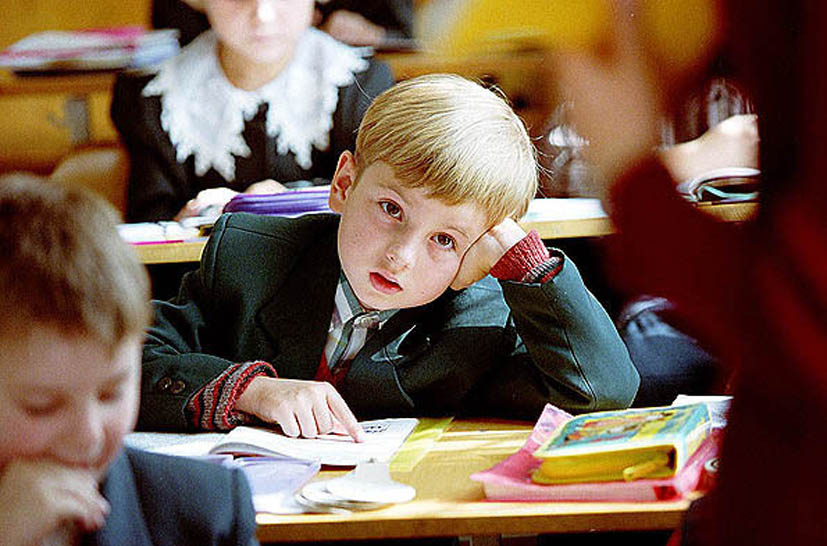 